95% CI’s for Gamma (age at which mortality hazard first reaches 2/3)
 and M (maximum age at death)95% CI’s for the change in remaining life expectancy at age 50 
relative to cohort born 10 years earlier (years) 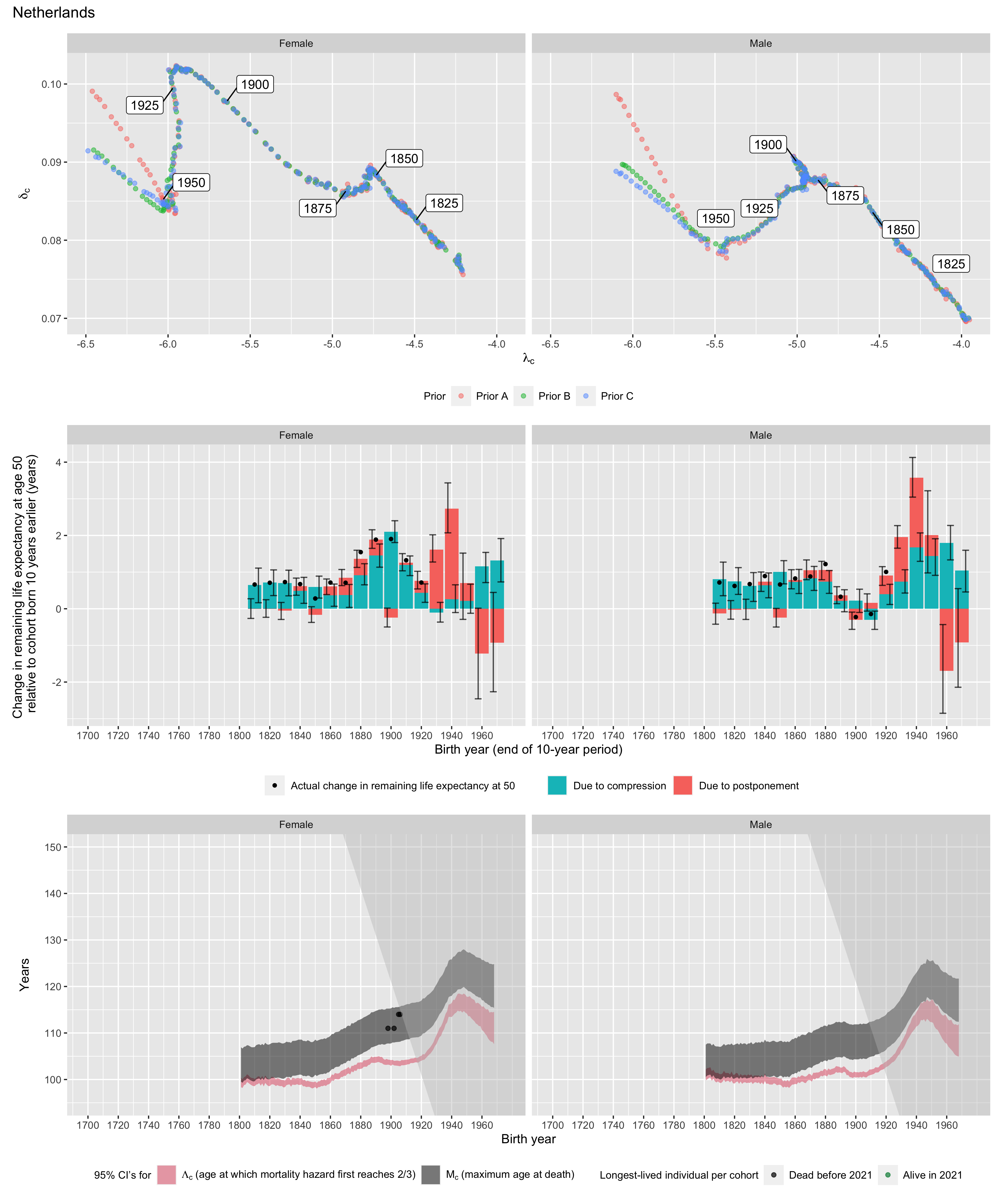 Longest-lived person in each cohortMaleMaleMaleMaleFemaleFemaleFemaleFemaleGammaGammaMMGammaGammaMMCohortLower 95% CIUpper 95% CILower 95% CIUpper 95% CILower 95% CIUpper 95% CILower 95% CIUpper 95% CI181099.3101.2100.1107.098.6100.199.6107.0182099.1101.0100.2107.598.6100.1100.1107.6183099.3100.9100.4107.898.499.8100.3107.9184099.7101.3101.0108.698.8100.2101.1108.6185098.9100.2100.8108.398.499.6101.0108.6186099.0100.4101.4109.099.2100.5101.9109.4187099.8101.1102.6110.1100.8102.2103.5111.01880100.9102.3104.1111.6102.3103.7105.4112.91890101.5102.6104.8112.3103.6104.9107.2114.81900100.4101.6104.3111.9102.9104.2107.8115.31910101.0102.2104.9112.4103.2104.3108.6116.11920102.7103.8106.4113.9104.0105.1109.4116.91930106.2108.0109.9117.6107.6109.6112.8120.41940111.4114.5115.1123.0113.4116.5118.0125.81950112.3117.2117.2125.5114.2117.8119.3127.41960107.7113.5114.1122.9110.6115.6117.1125.71970104.9111.9112.4121.7107.6114.5115.4124.8Due to postponementDue to postponementDue to postponementDue to postponementDue to postponementDue to postponementDue to compressionDue to compressionDue to compressionDue to compressionDue to compressionDue to compressionMaleMaleMaleFemaleFemaleFemaleMaleMaleMaleFemaleFemaleFemaleCohortLower 95% CIMedianUpper 95% CILower 95% CIMedianUpper 95% CILower 95% CIMedianUpper 95% CILower 95% CIMedianUpper 95% CI1810-0.4-0.10.2-0.3-0.00.30.40.81.30.20.61.11820-0.3-0.00.2-0.2-0.00.20.40.71.10.40.71.11830-0.3-0.00.3-0.3-0.10.20.20.61.00.40.71.118400.50.11.00.40.10.80.30.61.00.10.50.91850-0.5-0.20.0-0.4-0.20.10.71.01.30.30.60.918600.50.11.10.40.20.80.40.71.10.10.40.718700.80.21.30.60.51.10.50.81.20.00.40.718800.80.31.31.10.41.60.40.71.00.70.91.218900.10.20.61.60.42.2-0.10.20.51.11.51.81900-0.6-0.3-0.1-0.5-0.20.0-0.10.20.51.82.12.41910-0.10.20.41.00.11.5-0.6-0.3-0.10.91.21.419200.60.51.10.50.31.00.10.40.70.20.40.719301.71.22.31.31.62.00.40.71.1-0.4-0.10.219403.01.94.12.12.53.41.31.72.1-0.10.30.719501.00.63.2-0.30.51.50.91.41.9-0.10.20.71960-2.9-1.7-0.4-2.5-1.20.01.31.82.30.71.21.51970-2.1-0.90.5-2.3-0.90.40.51.01.60.71.31.9SexAgeCohortAliveNameBirth dateDeath dateSourceFemale1111898NCatharina Peters-Keultjes1898-03-142009-03-20GRGFemale1111902NEgbertje Leutscher-de Vries1902-10-222014-08-14GRGFemale1141905NGeertje Kuijntjes1905-07-192019-12-24GRGFemale1141906NAnne Brasz-Later1906-07-162020-09-02GRG